ОЦЕНОЧНЫЕ СРЕДСТВАдля оценки квалификации«Специалист по оказанию медицинской помощи пациентам по профилю «медицинская генетика»  (8 уровень квалификации)»(наименование квалификации)2022 годСостав комплекта оценочных средствСтруктура оценочного средства1. Наименование квалификации и уровень квалификации: «Специалист по оказанию медицинской помощи пациентам по профилю «медицинская генетика»  (8 уровень квалификации)»2. Номер квалификации: 02.05400.013. Профессиональный стандарт или квалификационные требования, установленные федеральными законами и иными нормативными правовыми актами Российской Федерации (далее - требования к квалификации): Профессиональный стандарт 1250 «Врач-генетик» (код 02.054, Приказ Министерства труда и социальной защиты РФ. №142н от 11.03.2019г., зарегистрирован Минюстом России 08.04.2019 г., рег. № 54301).4. Вид профессиональной деятельности: Врачебная практика в области генетики5. Спецификация заданий для теоретического этапа профессионального экзамена Общая информация по структуре заданий для теоретического этапа профессионального экзамена:Количество заданий на Выбор ответа: 38Количество заданий на установление последовательности: 1Количество заданий на установление соответствия: 1 Время выполнения теоретического этапа экзамена: 60 минут6. Спецификация заданий для практического этапа профессионального экзамена 7. Материально-техническое обеспечение оценочных мероприятийМатериально-технические ресурсы и требования для обеспечения профессионального экзамена:- помещение из расчета не менее 2,5 кв. м на одного соискателя и одного/нескольких экспертов в административном здании, отвечающем требованиям пожарной безопасности и санитарным правилам и нормам (СанПиН), предъявляемым к административным помещениям;- персональное рабочее место соискателя: стол, стул, портативный или стационарный персональный компьютер, соответствующий техническим требованиям (по числу соискателей);- программное обеспечение, позволяющее проводить теоретический этап профессионального экзамена в форме компьютерного тестирования;- оргтехника для печати;- канцелярские принадлежности: ручки и бумага. Помещение, в котором проводится профессиональный экзамен должно быть оборудовано средствами видеофиксации. В помещении должны быть размещены объявления (таблички), оповещающие о ведении видеонаблюдения и запрете использования средств связи. Соискатели, находящиеся в помещении во время проведения профессионального экзамена, предупреждаются о ведении видеозаписи профессионального экзамена.Материально-технические ресурсы для обеспечения практического этапа профессионального экзамена: - помещение из расчета не менее 2,5 кв. м на одного соискателя и одного/нескольких экспертов в административном здании, отвечающем требованиям пожарной безопасности и санитарным правилам и нормам (СанПиН), предъявляемым к административным помещениям;- персональное рабочее место соискателя: стол, стул, портативный или стационарный персональный компьютер, соответствующий техническим требованиям (по числу соискателей);- программное обеспечение, позволяющее проводить практический этап профессионального экзамена в форме компьютерного тестирования;- оргтехника для печати;- канцелярские принадлежности: ручки и бумага. Помещение, в котором проводится профессиональный экзамен должно быть оборудовано средствами видеофиксации. В помещении должны быть размещены объявления (таблички), оповещающие о ведении видеонаблюдения и запрете использования средств связи. Соискатели, находящиеся в помещении во время проведения профессионального экзамена, предупреждаются о ведении видеозаписи профессионального экзамена.8. Кадровое обеспечение оценочных мероприятий8.1. Проведение независимой оценки квалификации соискателя осуществляет экспертная комиссия, формируемая центром оценки квалификации (далее - экспертная комиссия). 8.2. В состав экспертной комиссии включается не менее 3 (трех) экспертов из числа специалистов, информация о которых размещена в реестре экспертов по независимой оценке квалификации Совета по профессиональным квалификациям в здравоохранении (СПКЗО), не менее 2 (двух) из них являются штатными сотрудниками центра оценки квалификации (ЦОК).8.3. В состав экспертной комиссии включаются эксперты по оценке квалификации и эксперты по виду профессиональной деятельности:- эксперт по оценке квалификации (как правило 2 (два) и более) - лицо, обладающее знаниями и опытом для проведения работ в области оценки квалификации и организации проведения профессионального экзамена, штатный сотрудник ЦОК;- эксперт по виду профессиональной деятельности (как правило 1 (один) и более) - лицо, обладающее специальными знаниями, опытом работы и квалификацией в определенной области профессиональной деятельности, необходимыми для проведения оценки соответствия требованиям профессионального стандарта соискателей квалификации.8.4. Эксперты по оценке квалификации должны:- соответствовать Требованиям и порядку отбора экспертов по независимой оценке квалификации и ведения реестра экспертов, утвержденным решением Совета по профессиональным квалификациям в здравоохранении. 8.5. Эксперты по виду профессиональной деятельности должны:- соответствовать Требованиям и порядку отбора экспертов по независимой оценке квалификации и ведения реестра экспертов, утвержденным решением Совета по профессиональным квалификациям в здравоохранении;- иметь: 1. Документ, подтверждающий наличие высшего образования по укрупненной группе специальностей и направлений подготовки «Клиническая медицина 31.00.00».2. Документ, подтверждающий наличие опыта практической работы в должности «врач-генетик» не менее пяти лет либо свидетельство о независимой оценке квалификации по квалификации Специалист по оказанию медицинской помощи пациентам по профилю «медицинская генетика» (8 уровень квалификации).3. Сертификат или свидетельство об аккредитации специалиста по специальности «Генетика». 9. Требования безопасности к проведению оценочных мероприятий Проведение обязательного инструктажа руководителем центра оценки квалификации либо уполномоченным им лицом для экспертов и соискателей по вопросам: -  безопасной работы с компьютером;- информирования об аварийных выходах и плане эвакуации из помещения, где проводится профессиональный экзамен.Наличие условий для охраны здоровья соискателей: - обеспечение безопасности соискателей во время пребывания в организации, осуществляющей независимую оценку квалификаций; - в помещениях для ожидания профессионального экзамена оборудуются места (помещения), имеющие стулья, столы (стойки) для возможности оформления документов.Количество мест ожидания определяется исходя из фактической нагрузки и возможностей для их размещения в помещении.Наличие в помещении, где проводятся оценочные мероприятия, системы кондиционирования воздуха, противопожарной системы и средств пожаротушения, системы охраны, туалета.10. Задания для теоретического этапа профессионального экзаменаЗадание № 1. Выберите один правильный вариант ответа. Какие наследственные заболевания диагностируются с помощью цитогенетического исследования:1) аутосомно-доминантные заболевания2) хромосомные заболевания 3) мультифакториальные заболевания4) наследственные заболевания обмена веществ5) Х-сцепленные заболеванияЗадание № 2. Выберите один правильный вариант ответа. Примером аутосомно-рецессивного наследственного заболевания является:1) фенилкетонурия2) хорея Гентингтона3) псориаз
4) перелом костейЗадание № 3. Выберите один правильный вариант ответа. При каком типе наследования значимо чаще больные рождаются в семьях с кровнородственными браками:1) Х-сцепленный рецессивный2) аутосомно-рецессивный3) Х-сцепленный доминантный4) аутосомно-доминантный5) нет правильного ответаЗадание № 4. Выберите один правильный вариант ответа. У человека ген, вызывающий одну из форм наследственной глухонемоты (а), рецессивен по отношению к гену нормального слуха (А). От брака глухонемой женщины с нормальным мужчиной родился глухонемой ребенок. Определите генотипы родителей:1) генотипы родителей мать - Аа и отец - Аа2) генотипы родителей мать - Аа и отец - аа3) генотипы родителей мать - аа и отец - АА4) генотипы родителей мать - АА и отец - Аа5) генотипы родителей мать - аа и отец - Аа. (+)Задание № 5. Установите соответствие между колонкой А и колонкой Б.Признаки пре- и постнатального дисморфогенеза.1 Д, 2 А, 3 Г, 4 Б, 5 ВЗадание № 6. Выберите один правильный вариант ответа. Примером многофакторного заболевания (МФЗ) человека является:1) фенилкетонурия2) хорея Гентингтона3) псориаз
4) перелом костейЗадание № 7. Выберите один правильный вариант ответа. Цитогенетический метод является решающим для диагностики:1) моногенной патологии с известным первичным биохимическим дефектом
2) синдромов с множественными врожденными пороками развития
3) хромосомной патологии4) многофакторных болезнейЗадание № 8. Выберите один правильный вариант ответа. Обследуется мальчик 12 лет по поводу гинекомастии и задержки интеллектуального развития. При проведении анализа на половой хроматин из клеток буккального эпителия пациента выявлено, что более 50% клеток имеют два тельца Барра. Сделайте заключение о возможном кариотипе мальчика:1) 48, ХХХХ 2) 48, ХХХУ3) 47, ХХУ4) 46, ХУ5) 47, ХУУЗадание № 9. Выберите один правильный вариант ответа. В медико-генетической консультации на обследовании находится девочка, 17 лет, высокого роста, с большими кистями и стопами, отсутствием менструации, психосексуальное поведение - женское. По результатам УЗИ - аплазия матки. При проведении цитогенетического исследования - кариотип мужской. Ваше заключение:1) кариотип 46, ХУ - норма для данной пациентки2) кариотип 45, Х0 - моносомия по Х хромосоме3) кариотип - 45,У0 - моносомия по Х хромосоме4) кариотип 46, ХУ - тестикулярная феминизация 5) кариотип 46, ХУ - следует провести операцию по перемене полаЗадание № 10. Выберите один правильный вариант ответа. Примером аутосомно-доминантного наследственного заболевания является:1) фенилкетонурия2) хорея Гентингтона3) псориаз
4) перелом костейЗадание № 11. Выберите один правильный вариант ответа. В состав вторичных ворсинок хориона входят:1) цитотрофобласт и симпластотрофобласт2) трофобласт,  внезародышевая мезенхима и кровеносные сосуды плода3) трофобласт, внезародышевая мезенхима и кровеносные сосуды матери4) аллантоис и амнионЗадание № 12. Выберите один правильный вариант ответа. Для диагностики болезней, для которых мутантный ген неизвестен и не локализован, применяется:1) прямая детекция с использованием специфических молекулярных зондов
2) семейный анализ распределения нормального полиморфизма длины ре- стриктных фрагментов3) метод специфических рестриктаз4) прямой сиквенсЗадание № 13. Выберите один правильный вариант ответа. Для диагностики геномных мутаций применяют:1) метод G-окраски2) метод С-окраски
3) рутинную окраску
4) метод с использованием флюоресцентных красителейЗадание № 14. Выберите один правильный вариант ответа. Этиологические генетические факторы при многофакторной патологии:1) действие двух аллелей гена одного локуса
2) микроделеции и другие микроперестройки какой-либо хромосомы
3) эффект единичного гена
4) аддитивный эффект многих генов с различным относительным вкладом каждого в патогенезЗадание № 15. Выберите один правильный вариант ответа. Объектом изучения медицинской генетики являются:1) дрозофилы 2) человек3) животные организмы 4) микроорганизмыЗадание № 16. Выберите один правильный вариант ответа. Врач-генетик направил девочку с задержкой полового развития на цитогенетическое исследование. При кариотипировании выявлено отсутствие Х-хромосомы во всех клетках. Сделайте символическую запись кариотипа следующего индивидуума:1) 45, Х 2) 47, ХХУ3) 46, ХХ4) 47, ХХХ5) 47, ХОЗадание № 17. Выберите один правильный вариант ответа. После анализа родословной врач-генетик установил: признак проявляется в каждом поколении, женщины и мужчины наследуют признак с одинаковой частотой, родители в равной степени передают признак своим детям. Какой тип наследования имеет исследуемый признак:
1) сцепленный с Y-хромосомой
2) аутосомно-доминантный
3) рецессивный, сцепленный с Х-хромосомой4) аутосомно-рецессивный
5) доминантный, сцепленный с Х-хромосомойЗадание № 18. Выберите один правильный вариант ответа. Молодая здоровая пара имеет двух детей с болезнью Тея-Сакса (болезнь накопления липидов). Было выяснено, что родители являются родственниками. Каков наиболее вероятный тип наследования болезни:
1) аутосомно-рецессивный
2) рецессивный, сцепленный с X-хромосомой
3) сцепленный с Y-хромосомой
4) аутосомно-доминантный
5) доминантный, сцепленный с X-хромосомой
Задание № 19. Выберите один правильный вариант ответа. Показания для проведения биохимического исследования:1) повторные случаи хромосомных перестроек в семье
2) отставание в физическом развитии, гепатоспленомегалия, непереносимость каких-либо пищевых продуктов
3) множественные врожденные пороки развития
4) повторные спонтанные абортыЗадание № 20. Выберите один правильный вариант ответа. Оптимальные сроки проведения биопсии хориона:1) 10-12 недель 2) 7-9 недель3) 4-6 недель 4) 1-3 недельЗадание № 21. Выберите один правильный вариант ответа. Определение концентрации АФП и ХГЧ в крови беременной является скринирующим методом дородовой диагностики:1) наследственных дефектов обмена аминокислот2) наследственной патологии крови
3) пороков развития
4) наследственных дефектов обмена углеводов Задание № 22. Выберите один правильный вариант ответа. В самом начале генетического обследования выполняют:1) клинико-генетическое обследование2) молекулярно-генетическое тестирование3) молекулярно-цитогенетическое обследование4) цитогенетическое обследованиеЗадание № 23. Выберите один правильный вариант ответа. Для диагностики носительства генных мутаций используют методы:1) ДНК анализа2) биохимии3) кариотипирования4) флуоресцентной гибридизации insitu (FISH)Задание № 24. Установите последовательность этапов проведения генетического консультирования.1. Сбор информации 2. Оценка3. Консультирование4. Риск повторения5. Принятие решения6. Последующая клиническая оценка, особенно если диагноз не установлен7. Психосоциальная поддержкаЗадание № 25. Выберите несколько правильных вариантов ответа. Медицинская этика и деонтология определяют:1)  взаимоотношения медицинского работника с больными 2)  взаимоотношения медицинского работника с родственниками больных3)  взаимоотношения медицинского работника с органами правопорядка4)  взаимоотношения медицинского работника с коллегами5)  взаимоотношения медицинского работника с администрацией больницыЗадание № 26. Выберите несколько правильных вариантов ответа. Деонтологические основы взаимоотношений с пациентом:1) открытость2) уважение3) честность4) строгость5) отсутствие личных мотивовЗадание № 27. Выберите несколько правильных вариантов ответа. Деонтологические основы взаимоотношений с родственниками больного:1)  доступность (готовность в любой ситуации поговорить с родственниками)2)  строгость3)  сдержанность (отсутствие эмоциональной окраски беседы)4)  соблюдение интересов больного5)  организация помощи родственников пациентамЗадание № 28. Выберите один правильный вариант ответа. Основные задачи в клинической психологии: 1) изучение нарушения, существовавшего ранее обычного для человека состояния и поведения2) внимательное изучение особенностей поведения больного, состояний, мешающих адекватно выполнить поставленные перед собой цели3) диагностика психологического развития, характеристика личности, система отношений, анализ структуры, установление степени психологических нарушенийЗадание № 29. Выберите один правильный вариант ответа. Право направлять граждан на медико-социальную экспертизу имеет:1) руководители медицинских организаций и поликлиник2) лечащий врач самостоятельно3) лечащий врач с утверждением зав. отделением4) лечащий врач с утверждением направления ВК медицинской организации5) любой врачЗадание № 30. Выберите один правильный вариант ответа. Работающему инвалиду III группы в связи с присоединившимся заболеванием или обострением того, которое явилось причиной инвалидности, лист нетрудоспособности может быть выдан:1) на 1 месяц2) на 2 месяца3) на 3 месяца4) на 4 месяца5) на срок, определяемый в зависимости от прогнозаЗадание № 31. Выберите один правильный вариант ответа. Окончательное решение о необходимости направления больного на медико-социальную экспертизу принимает:1) лечащий врач2) заведующий отделением3) заместитель главного врача по КЭР4) врачебная комиссия5) главный врачЗадание № 32. Выберите один правильный вариант ответа. Забор крови для неонатального скрининга осуществляет:1) врач2) лаборант3) мама ребенка4) медсестраЗадание № 33. Выберите один правильный вариант ответа. Для выявления наследственного заболевания у новорожденных в крови определяют:1) галактоза 1-фосфатуридилтрансферазу2) галактокиназу3) иммунореактивный трипсин4) уридиндифосфат-галактозо-4-эпиимеразыЗадание № 34. Выберите один правильный вариант ответа. Результатом поиска в интернет является:1) искомая информация2) список тем3) текст4) сайт с текстом5) список сайтовЗадание № 35. Выберите несколько правильных вариантов ответа. Виды ответственности медицинских работников:1) дисциплинарная2) уголовная3) социальная4) санитарно-эпидемиолоическая5) гражданско-правовая6) экологическаяЗадание № 36. Выберите один правильный вариант ответа. Признаками клинической смерти являются:1) нитевидный пульс, цианоз, агональное дыхание2) потеря сознания, нитевидный пульс, цианоз3) потеря сознания, отсутствие пульса на сонных артериях, остановка дыхания, расширение зрачков4) потеря сознания, отсутствие пульса на лучевой артерииЗадание № 37. Выберите один правильный вариант ответа. К ранним симптомам биологической смерти относится:1) помутнение роговицы2) трупное окоченение3) трупные пятна4) расширение зрачков5) деформация зрачковЗадание № 38. Выберите один правильный вариант ответа. При непрямом массаже сердца глубина продавливания грудины у взрослого должен быть:1) 1-2 см2) 2-4 см 3) 4-5 см 4) 6-8 см   Задание № 39. Выберите один правильный вариант ответа. Достоверным признаком остановки сердца принято считать отсутствие:1) пульса на лучевой артерии2) самостоятельного дыхания3) пульса на сонной артерии4) сознания5) реакции зрачков на светЗадание № 40. Выберите один правильный вариант ответа. Перед искусственной вентиляцией «рот в рот» необходимо:1) удалить содержимое ротоглотки2) удалить слизь из носовых ходов3) повернуть голову пациента набок4) при наличии удалить съемные зубные протезы11. Критерии оценки (ключи к заданиям), правила обработки результатов теоретического этапа профессионального экзамена и принятия решения о допуске (отказе в допуске) к практическому этапу профессионального экзаменаВариант соискателя формируется из случайно подбираемых заданий в соответствии со спецификацией. Всего 40 заданий. Вариант соискателя содержит 40 заданий. Баллы, полученные за выполнение заданий, суммируются. Максимальное количество баллов - 40. Решение о допуске к практическому этапу экзамена принимается при условии достижения набранной суммы баллов от 29 и более.12. Задания для практического этапа профессионального экзамена. Задание на выполнение трудовых действий в реальных или модельных условияхЗадание №1.Трудовая функция: А/01.8 Диагностика в целях установления и (или) уточнения диагноза врожденного (или) наследственного заболеванияТрудовые действия: Проведение генеалогического анализа на основании семейного анамнеза в целях установления и (или) уточнения диагноза врожденного и (или) наследственного заболеванияАнализ информации, полученной от пациентов с врожденными и (или) наследственными заболеваниями, и результатов медицинского осмотраТиповое задание: По данным электрофореграмм (рис. 1), полученных при проведении секвенирования участка гена у здорового индивида (здоровый) и у исследуемого пациента (пациент).Задание:установите: 1) последовательность нуклеотидов в этом участке в норме и при патологии; 2) тип мутации патологического гена. 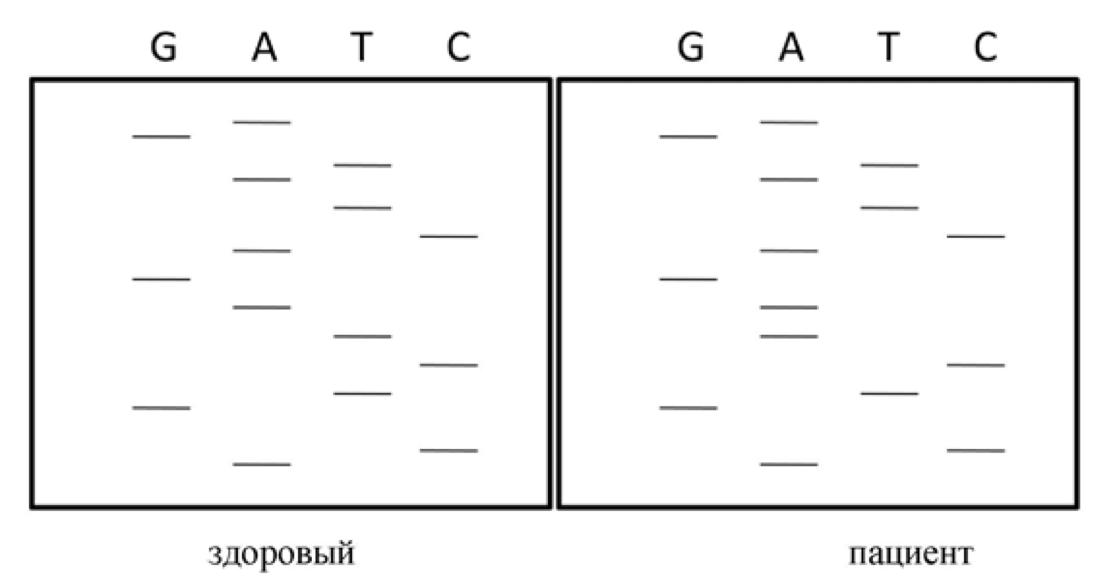 Рис.1 Электрофореграмма (схематичное изображение) участка гена здорового индивида и исследуемого пациентаУсловия выполнения задания 1. Место (время) выполнения задания: Аудитория ЦОК. 2. Максимальное время выполнения задания: 30 минут Критерии оценки: «3»- если задача решена без ошибок;«2»- если допущены 1-2 негрубые ошибки;«1»- если допущены 1 грубая и 3-4 негрубые ошибки;«0»- если задача не выполнена.Правильный вариант ответа1) Последовательность нуклеотидов данного участка у здорового индивида ACGTCTAGACTATGA, у пациента – ACGTCAAGACTATGA. 2) Произошла мутация замены нуклеотидов – тимин в положении 6 заме- нен на аденин. Данная мутация относится к трансверсиям. Задание №2.Трудовая функция: А/01.8 Диагностика в целях установления и (или) уточнения диагноза врожденного (или) наследственного заболеванияТрудовые действия: Проведение генеалогического анализа на основании семейного анамнеза в целях установления и (или) уточнения диагноза врожденного и (или) наследственного заболеванияТиповое задание:Врожденный сахарный диабет обусловлен рецессивным аутосомным геном d с пенетрантностью 90%у женщин и 70% у мужчин. Определите вероятность рождения здоровых и больных детей в семье, где оба родителя являются гетерозиготными носителями этого гена. Условия выполнения задания 1. Место (время) выполнения задания: Аудитория ЦОК. 2. Максимальное время выполнения задания: 30 минут 3. Вы можете воспользоваться: калькулятором.Критерии оценки: «3»- если задача решена без ошибок;«2»- если допущены 1-2 негрубые ошибки;«1»- если допущены 1 грубая и 3-4 негрубые ошибки;«0»- если задача не выполнена.РешениеВероятность появления потомков dd в браке Dd×Dd равна 1/4 (25%). Однако наблюдается неполная пенетрантность признака. У девочек она равна 90%. Вероятность рождения девочки (1/2=50%) и наследование диабета – события независимые. Следовательно, вероятность появления девочек, больных диабетом, может быть: (0,25×0,9×0,5)×100%=11,25%.
          У мальчиков пенетрантность равна 70%. Вероятность рождения мальчиков(1/2=50%) и наследование диабета также события независимые. Следовательно, вероятность появления мальчиков с диабетом может быть: (0,25×0,7×0,5)×100%=8,75%.
          Таким образом, вероятность рождения детей с сахарным диабетом в семье, где оба родителя гетерозиготны, равна: 11,25%+8,75%=20% (а не 25%). Остальные дети (с генотипами DD, Dd – 75% и dd – 5%), т.е. 80% должны быть здоровы. 13. Правила обработки результатов профессионального экзамена и принятия решения о соответствии квалификации соискателя требованиям к квалификации«Специалист по оказанию медицинской помощи пациентам по профилю «медицинская генетика»  (8 уровень квалификации)»Результаты теоретической части профессионального экзамена обрабатываются экспертами по оценке квалификаций в соответствии с критериями оценки (ключи к заданиям) и правилами обработки результатов теоретического этапа профессионального экзамена и принятия решения о допуске (отказе в допуске) к практическому этапу профессионального экзамена.Результаты практической части профессионального экзамена обрабатываются экспертами по оценке квалификаций центра оценки квалификаций в соответствии с критериями оценки (ключи к заданиям) и правилами обработки результатов практического этапа профессионального экзамена и принятия решения о соответствии квалификации соискателя требованиям к квалификации.Положительное решение о соответствии квалификации соискателя требованиям к квалификации по квалификации «Специалист по оказанию медицинской помощи пациентам по профилю «медицинская генетика»  (8 уровень квалификации)» принимается при условии прохождения теоретического и практического этапа профессионального экзамена.Положительное решение о допуске соискателя к практической части экзамена принимается при условии достижения соискателем набранной суммы баллов от 29 и более. При максимально возможной оценке - 40 балл.Положительное решение о соответствии квалификации соискателя требованиям к квалификации по квалификации «Специалист по оказанию медицинской помощи пациентам по профилю «медицинская генетика»  (8 уровень квалификации)» принимается при условии получения на практическом этапе профессионального экзамена от 3 баллов и более. При максимально возможной оценке - 6 баллов.Положительное решение о соответствии квалификации соискателя требованиям к квалификации по квалификации «Специалист по оказанию медицинской помощи пациентам по профилю «медицинская генетика»  (8 уровень квалификации)» принимается при набранных 32 баллах и более в сумме за теоретический и практический этапы профессионального экзамена.14. Перечень нормативных правовых и иных документов, использованных при подготовке комплекта оценочных средств1. Федеральный закон от 21 ноября 2011 г. № 323-ФЗ «Об основах охраны здоровья граждан в Российской Федерации».2. Борисова Т Н. Медицинская генетика: учеб, пособие для вузов / Т. Н. Борисова, Г. И. Чуваков. — 2-е изд., испр. и доп., 2017.3. Бочков Н.П. Клиническая генетика: учебник для вузов. - 2-е изд. перераб. и доп. - М.: ГЭОТАР-МЕД, 2001.4. Краснопольская К.Д. Наследственные болезни обмена веществ: Справочное пособие для врачей. - М.: Центр социальной адаптации и реабилитации детей «Фохат», 2005.5. Пухальский, В. А. Введение в генетику: учеб, пособие / В. А. Пухальский. — М. : ИНФРА-М, 2014.6. Генетика: учебник для вузов / под ред. В. И. Иванова. — М. : Академкнига, 2006.N п/пРазделСтраница1.Наименование квалификации и уровень32.Номер квалификации33. Профессиональный стандарт или квалификационные требования, установленные федеральными законами и иными нормативными правовыми актами Российской Федерации 34.Вид профессиональной деятельности35.Спецификация заданий для теоретического этапа профессионального экзамена36.Спецификация заданий для практического этапа профессионального экзамена97.Материально-техническое обеспечение оценочных мероприятий108.Кадровое обеспечение оценочных мероприятий119.Требования безопасности к проведению оценочных мероприятий (при необходимости)1110.Задания для теоретического этапа профессионального экзамена1211.Критерии оценки (ключи к заданиям), правила обработки результатов теоретического этапа профессионального экзамена и принятия решения о допуске (отказе в допуске) к практическому этапу профессионального экзамена1912.Задания для практического этапа профессионального экзамена2113.Правила обработки результатов профессионального экзамена и принятия решения о соответствии квалификации соискателя требованиям к квалификации2314.Перечень нормативных правовых и иных документов, использованных при подготовке комплекта оценочных средств (при наличии)24Знания, умения в соответствии с требованиями к квалификации, на соответствие которым проводится оценка квалификацииКритерии оценки квалификацииКритерии оценки квалификацииТип и N задания1223А/01.8 Диагностика в целях установления и (или) уточнения диагноза врожденного (или) наследственного заболеванияА/01.8 Диагностика в целях установления и (или) уточнения диагноза врожденного (или) наследственного заболеванияА/01.8 Диагностика в целях установления и (или) уточнения диагноза врожденного (или) наследственного заболеванияА/01.8 Диагностика в целях установления и (или) уточнения диагноза врожденного (или) наследственного заболеванияНеобходимые уменияНеобходимые уменияНеобходимые уменияНеобходимые умения1. Осуществлять сбор жалоб, анамнеза болезни и жизни, семейного анамнеза пациентов в целях установления и (или) уточнения диагноза врожденного и (или) наследственного заболевания1 балл за правильное выполнение каждого задания0 баллов за неправильное выполнение каждого задания1 балл за правильное выполнение каждого задания0 баллов за неправильное выполнение каждого задания1 – выбор одного варианта ответа2. Оценивать наличие у пациентов признаков врожденных и (или) наследственных заболеваний и описывать их, используя терминологию описания врожденных аномалий и пороков развития1 балл за правильное выполнение каждого задания0 баллов за неправильное выполнение каждого задания1 балл за правильное выполнение каждого задания0 баллов за неправильное выполнение каждого задания2 – выбор одного варианта ответа3. Интерпретировать и анализировать информацию, полученную от пациентов, в целях установления и (или) уточнения диагноза врожденного и (или) наследственного заболевания1 балл за правильное выполнение каждого задания0 баллов за неправильное выполнение каждого задания1 балл за правильное выполнение каждого задания0 баллов за неправильное выполнение каждого задания3 – выбор одного варианта ответа4. Проводить генеалогический анализ на основании семейного анамнеза пациентов в целях установления и (или) уточнения диагноза врожденного и (или) наследственного заболевания для определения типа наследования заболевания1 балл за правильное выполнение каждого задания0 баллов за неправильное выполнение каждого задания1 балл за правильное выполнение каждого задания0 баллов за неправильное выполнение каждого задания4 – выбор одного варианта ответа5. Оценивать анатомо-функциональное состояние органов и систем организма у пациентов в целях установления и(или) уточнения диагноза врожденного и (или) наследственного заболевания1 балл за правильное выполнение каждого задания0 баллов за неправильное выполнение каждого задания1 балл за правильное выполнение каждого задания0 баллов за неправильное выполнение каждого задания5 – установление соответствия6. Пользоваться алгоритмом установления предварительного диагноза, клинического диагноза и заключительного диагноза1 балл за правильное выполнение каждого задания0 баллов за неправильное выполнение каждого задания1 балл за правильное выполнение каждого задания0 баллов за неправильное выполнение каждого задания6 – выбор одного варианта ответа7. Обосновывать и планировать объем лабораторных исследований (включая биохимические, цитогенетические, молекулярно-цитогенетические и молекулярно-генетические исследования) и инструментальных исследований (включая ультразвуковые, электрофизиологические, рентгенологические исследования, компьютерную томографию, магнитно-резонансную томографию) в целях установления и (или) уточнения диагноза врожденного и (или) наследственного заболевания в соответствии с порядками оказания медицинской помощи, клиническими рекомендациями (протоколами лечения) по вопросам оказания медицинской помощи, с учетом стандартов медицинской помощи1 балл за правильное выполнение каждого задания0 баллов за неправильное выполнение каждого задания1 балл за правильное выполнение каждого задания0 баллов за неправильное выполнение каждого задания7 – выбор одного варианта ответа8. Интерпретировать и анализировать результаты лабораторных и инструментальных исследований пациентов в целях установления и (или) уточнения диагноза врожденного и (или) наследственного заболевания1 балл за правильное выполнение каждого задания0 баллов за неправильное выполнение каждого задания1 балл за правильное выполнение каждого задания0 баллов за неправильное выполнение каждого задания8 – выбор одного варианта ответа9. Обосновывать необходимость направления пациентов в целях установления и (или) уточнения диагноза врожденного и (или) наследственного заболевания на консультации к врачам-специалистам в соответствии с порядками оказания медицинской помощи, клиническими рекомендациями (протоколами лечения) по вопросам оказания медицинской помощи, с учетом стандартов медицинской помощи1 балл за правильное выполнение каждого задания0 баллов за неправильное выполнение каждого задания1 балл за правильное выполнение каждого задания0 баллов за неправильное выполнение каждого задания9 – выбор одного варианта ответа10. Выявлять клинические симптомы и синдромы у пациентов в целях установления и (или) уточнения диагноза врожденного и (или) наследственного заболевания1 балл за правильное выполнение каждого задания0 баллов за неправильное выполнение каждого задания1 балл за правильное выполнение каждого задания0 баллов за неправильное выполнение каждого задания10 – выбор одного варианта ответаНеобходимые знанияНеобходимые знанияНеобходимые знанияНеобходимые знания1. Анатомия, физиология взрослых и детей в норме, при врожденных и (или) наследственных заболеваниях, основы эмбриологии и тератологии 1 балл за правильное выполнение каждого задания0 баллов за неправильное выполнение каждого задания1 балл за правильное выполнение каждого задания0 баллов за неправильное выполнение каждого задания11 – выбор одного варианта ответа2. Этиология и патогенез, молекулярные основы, патоморфология, клиническая картина, классификация, диагностика и дифференциальная диагностика, особенности течения и исходы, принципы лечения врожденных и (или) наследственных заболеваний и их осложнений с учетом возрастных особенностей 1 балл за правильное выполнение каждого задания0 баллов за неправильное выполнение каждого задания1 балл за правильное выполнение каждого задания0 баллов за неправильное выполнение каждого задания12, 13, 14 – выбор одного варианта ответа3. Основы генетики человека: типы наследования врожденных и (или) наследственных заболеваний; типы мутационных изменений генома, их классификация1 балл за правильное выполнение каждого задания0 баллов за неправильное выполнение каждого задания1 балл за правильное выполнение каждого задания0 баллов за неправильное выполнение каждого задания15 – выбор одного варианта ответа4. Терминология описания микроаномалий и врожденных пороков развития у человека1 балл за правильное выполнение каждого задания0 баллов за неправильное выполнение каждого задания1 балл за правильное выполнение каждого задания0 баллов за неправильное выполнение каждого задания16 – выбор одного варианта ответа5. Принципы генеалогического анализа и определения типа наследования врожденного и (или) наследственного заболевания1 балл за правильное выполнение каждого задания0 баллов за неправильное выполнение каждого задания1 балл за правильное выполнение каждого задания0 баллов за неправильное выполнение каждого задания17, 18 – выбор одного варианта ответа6. Лабораторные исследования для диагностики врожденных и (или) наследственных заболеваний, включая цитогенетические, молекулярно-цитогенетические, молекулярно-генетические, биохимические методы исследований, медицинские показания к их назначению1 балл за правильное выполнение каждого задания0 баллов за неправильное выполнение каждого задания1 балл за правильное выполнение каждого задания0 баллов за неправильное выполнение каждого задания19 – выбор одного варианта ответаА/02.8 Назначение патогенетического лечения и контроль его эффективности и безопасности у пациентов с врожденными и (или) наследственными заболеваниямиА/02.8 Назначение патогенетического лечения и контроль его эффективности и безопасности у пациентов с врожденными и (или) наследственными заболеваниямиА/02.8 Назначение патогенетического лечения и контроль его эффективности и безопасности у пациентов с врожденными и (или) наследственными заболеваниямиА/02.8 Назначение патогенетического лечения и контроль его эффективности и безопасности у пациентов с врожденными и (или) наследственными заболеваниямиНеобходимые уменияНеобходимые уменияНеобходимые уменияНеобходимые умения1. Обосновывать и планировать объем лабораторных и инструментальных исследований для обеспечения контроля эффективности и безопасности проводимого патогенетического лечения пациентов с врожденными и (или) наследственными заболеваниями, в соответствии с порядками оказания медицинской помощи, клиническими рекомендациями (протоколами лечения) по вопросам оказания медицинской помощи, с учетом стандартов медицинской помощи1 балл за правильное выполнение каждого задания0 баллов за неправильное выполнение каждого задания1 балл за правильное выполнение каждого задания0 баллов за неправильное выполнение каждого задания20 – выбор одного варианта ответа2. Интерпретировать результаты лабораторных и инструментальных исследований, проводимых для обеспечения контроля эффективности и безопасности проводимого патогенетического лечения пациентов с врожденными и (или) наследственными заболеваниями1 балл за правильное выполнение каждого задания0 баллов за неправильное выполнение каждого задания1 балл за правильное выполнение каждого задания0 баллов за неправильное выполнение каждого задания21 – выбор одного варианта ответаА/03.8 Проведение медико-генетического консультирования пациентов с врожденными и (или) наследственными заболеваниями и их родственников и пациентов из групп риска, выявленных при скринингеА/03.8 Проведение медико-генетического консультирования пациентов с врожденными и (или) наследственными заболеваниями и их родственников и пациентов из групп риска, выявленных при скринингеА/03.8 Проведение медико-генетического консультирования пациентов с врожденными и (или) наследственными заболеваниями и их родственников и пациентов из групп риска, выявленных при скринингеА/03.8 Проведение медико-генетического консультирования пациентов с врожденными и (или) наследственными заболеваниями и их родственников и пациентов из групп риска, выявленных при скринингеНеобходимые уменияНеобходимые уменияНеобходимые уменияНеобходимые умения1. Проводить генеалогический анализ, определять тип наследования заболевания с использованием данных семейного анамнеза, результатов обследования пациента и (или) его родственников1 балл за правильное выполнение каждого задания0 баллов за неправильное выполнение каждого задания22 – выбор одного варианта ответа22 – выбор одного варианта ответа2. Пользоваться методами оценки прогноза возможных врожденных и (или) наследственных заболеваний у потомства в семьях пациентов с врожденной и (или) наследственной патологией, а также у здоровых носителей патогенных мутаций в генах путем расчета риска повторения врожденного и (или) наследственного заболевания в семье1 балл за правильное выполнение каждого задания0 баллов за неправильное выполнение каждого задания23 – выбор одного варианта ответа23 – выбор одного варианта ответа3. Проводить медико-генетическое консультирование пациентов из групп риска, выявленных при скрининге, в том числе скрининге беременных на врожденные пороки развития и хромосомные аномалии у плода, массовом обследовании новорожденных детей на наследственные заболевания, преимплантационном скрининге в программах вспомогательных репродуктивных технологий, а также членов семьи пациентов с установленным диагнозом врожденного и (или) наследственного заболевания, а также здоровых лиц с подозрением на носительство патогенных мутаций в генах1 балл за правильное выполнение каждого задания0 баллов за неправильное выполнение каждого задания24 – установление последовательности24 – установление последовательности4. Руководствоваться принципами медицинской этики и деонтологии при проведении медико-генетического консультирования1 балл за правильное выполнение каждого задания0 баллов за неправильное выполнение каждого задания25, 26 – выбор нескольких вариантов ответа25, 26 – выбор нескольких вариантов ответа5. Принципы медицинской этики и деонтологии1 балл за правильное выполнение каждого задания0 баллов за неправильное выполнение каждого задания27 – выбор нескольких вариантов ответа27 – выбор нескольких вариантов ответаНеобходимые знанияНеобходимые знанияНеобходимые знанияНеобходимые знания1. Основы клинической психологии1 балл за правильное выполнение каждого задания0 баллов за неправильное выполнение каждого задания28 – выбор одного варианта ответа28 – выбор одного варианта ответаА/04.8 Проведение медицинских экспертиз в отношении пациентов с врожденными и (или) наследственными заболеваниямиА/04.8 Проведение медицинских экспертиз в отношении пациентов с врожденными и (или) наследственными заболеваниямиА/04.8 Проведение медицинских экспертиз в отношении пациентов с врожденными и (или) наследственными заболеваниямиА/04.8 Проведение медицинских экспертиз в отношении пациентов с врожденными и (или) наследственными заболеваниямиНеобходимые уменияНеобходимые уменияНеобходимые уменияНеобходимые умения1. Определять медицинские показания для направления пациентов с врожденными и (или) наследственными заболеваниями для прохождения медико-социальной экспертизы1 балл за правильное выполнение каждого задания0 баллов за неправильное выполнение каждого задания1 балл за правильное выполнение каждого задания0 баллов за неправильное выполнение каждого задания29 – выбор одного варианта ответаНеобходимые знанияНеобходимые знанияНеобходимые знанияНеобходимые знания2. Порядок выдачи листков нетрудоспособности 1 балл за правильное выполнение каждого задания0 баллов за неправильное выполнение каждого задания1 балл за правильное выполнение каждого задания0 баллов за неправильное выполнение каждого задания30 – выбор одного варианта ответа3. Требования к оформлению медицинской документации для направления на медико-социальную экспертизу пациентов с врожденными и (или) наследственными заболеваниями1 балл за правильное выполнение каждого задания0 баллов за неправильное выполнение каждого задания1 балл за правильное выполнение каждого задания0 баллов за неправильное выполнение каждого задания31 – выбор одного варианта ответаА/06.8 Проведение и контроль эффективности мероприятий по профилактике врожденных и (или) наследственных заболеванийА/06.8 Проведение и контроль эффективности мероприятий по профилактике врожденных и (или) наследственных заболеванийА/06.8 Проведение и контроль эффективности мероприятий по профилактике врожденных и (или) наследственных заболеванийА/06.8 Проведение и контроль эффективности мероприятий по профилактике врожденных и (или) наследственных заболеванийНеобходимые уменияНеобходимые уменияНеобходимые уменияНеобходимые умения1. Осуществлять организацию скрининга на врожденные и (или) наследственные заболевания, в том числе скрининга беременных на врожденные пороки развития и хромосомные аномалии у плода, массового обследования новорожденных детей на наследственные заболевания, преимплантационного скрининга в программах вспомогательных репродуктивных технологий, а также обследования членов семьи пациентов с установленным диагнозом врожденного и (или) наследственного заболевания и здоровых носителей патогенных мутаций в генах1 балл за правильное выполнение каждого задания0 баллов за неправильное выполнение каждого задания1 балл за правильное выполнение каждого задания0 баллов за неправильное выполнение каждого задания32 – выбор одного варианта ответа2. Определять медицинские показания к проведению лабораторных и (или) инструментальных исследований пациентов из групп риска, выявленных при скрининге, в том числе скрининге беременных на врожденные пороки развития и хромосомные аномалии у плода, массовом обследовании новорожденных детей на наследственные заболевания, преимплантационном скрининге в программах вспомогательных репродуктивных технологий, а также при обследовании членов семьи пациентов с установленным диагнозом врожденного и (или) наследственного заболевания, а также здоровых лиц с подозрением на носительство патогенных мутаций в генах1 балл за правильное выполнение каждого задания0 баллов за неправильное выполнение каждого задания1 балл за правильное выполнение каждого задания0 баллов за неправильное выполнение каждого задания33 – выбор одного варианта ответаА/07.8 Проведение анализа медико-статистической информации, ведение медицинской документации, организация деятельности находящегося в распоряжении медицинского персоналаА/07.8 Проведение анализа медико-статистической информации, ведение медицинской документации, организация деятельности находящегося в распоряжении медицинского персоналаА/07.8 Проведение анализа медико-статистической информации, ведение медицинской документации, организация деятельности находящегося в распоряжении медицинского персоналаА/07.8 Проведение анализа медико-статистической информации, ведение медицинской документации, организация деятельности находящегося в распоряжении медицинского персоналаНеобходимые уменияНеобходимые уменияНеобходимые уменияНеобходимые умения1. Использовать медицинские информационные системы и информационно-телекоммуникационную сеть "Интернет", в том числе информационные системы по врожденным и (или) наследственным заболеваниям и вариантам последовательности ДНК1 балл за правильное выполнение каждого задания0 баллов за неправильное выполнение каждого задания1 балл за правильное выполнение каждого задания0 баллов за неправильное выполнение каждого задания34 – выбор одного варианта ответаНеобходимые знанияНеобходимые знанияНеобходимые знанияНеобходимые знания2. Требования к обеспечению внутреннего контроля качества и безопасности медицинской деятельности1 балл за правильное выполнение каждого задания0 баллов за неправильное выполнение каждого задания1 балл за правильное выполнение каждого задания0 баллов за неправильное выполнение каждого задания35 – с выбором нескольких вариантов ответаА/08.8 Оказание медицинской помощи пациентам в экстренной формеА/08.8 Оказание медицинской помощи пациентам в экстренной формеА/08.8 Оказание медицинской помощи пациентам в экстренной формеА/08.8 Оказание медицинской помощи пациентам в экстренной формеНеобходимые уменияНеобходимые уменияНеобходимые уменияНеобходимые умения1. Распознавать состояния, представляющие угрозу жизни пациентов, включая состояние клинической смерти (остановка жизненно важных функций организма человека (кровообращения и (или) дыхания) потенциально обратимого характера на фоне отсутствия признаков смерти мозга), требующих оказания медицинской помощи в экстренной форме1 балл за правильное выполнение каждого задания0 баллов за неправильное выполнение каждого задания1 балл за правильное выполнение каждого задания0 баллов за неправильное выполнение каждого задания36, 37 – выбор одного варианта ответа2. Выполнять мероприятия базовой сердечно-легочной реанимации1 балл за правильное выполнение каждого задания0 баллов за неправильное выполнение каждого задания1 балл за правильное выполнение каждого задания0 баллов за неправильное выполнение каждого задания38, 39  – выбор одного варианта ответа3. Оказывать медицинскую помощь пациентам в экстренной форме при состояниях, представляющих угрозу жизни пациентов, в том числе клинической смерти (остановка жизненно важных функций организма человека (кровообращения и (или) дыхания) потенциально обратимого характера на фоне отсутствия признаков смерти мозга)1 балл за правильное выполнение каждого задания0 баллов за неправильное выполнение каждого задания1 балл за правильное выполнение каждого задания0 баллов за неправильное выполнение каждого задания40 – выбор одного варианта ответаЗнания, умения в соответствии с требованиями к квалификации, на соответствие которым проводится оценка квалификацииПоказателиКритерии оценки квалификацииТип и N задания1234Трудовая функция: А/01.8 Диагностика в целях установления и (или) уточнения диагноза врожденного (или) наследственного заболеванияТрудовая функция: А/01.8 Диагностика в целях установления и (или) уточнения диагноза врожденного (или) наследственного заболеванияТрудовая функция: А/01.8 Диагностика в целях установления и (или) уточнения диагноза врожденного (или) наследственного заболеванияТрудовая функция: А/01.8 Диагностика в целях установления и (или) уточнения диагноза врожденного (или) наследственного заболеванияПроведение генеалогического анализа на основании семейного анамнеза в целях установления и (или) уточнения диагноза врожденного и (или) наследственного заболеванияАнализ информации, полученной от пациентов с врожденными и (или) наследственными заболеваниями, и результатов медицинского осмотраУметь правильно проводить генеалогический анализ и анализировать полученную информацию от пациента«3»- если задача решена без ошибок;«2»- если допущены 1-2 негрубые ошибки;«1»- если допущены 1 грубая и 3-4 негрубые ошибки;«0»- если задача не выполненаЗадание на выполнение трудовых действий в реальных или модельных условияхЗадание № 1, 2Колонка АКолонка Б1. кожаА. широкие, короткие, вогнутые, дистрофия, дистрофия, гипоплазия, аплазия2. ногтиБ. избыточное отложение, уменьшенное количество, липомы3. волосыВ. гипертрофия, гипотрофия, аплазия4. подкожная жировая клетчаткаГ. сухие, редкие, шерстистые, алопеция (тотальная, гнездная), седая прядь над лбом, мыс вдовы, низкий рост на лбу и или на шеи5. мышцыД. ангиомы, телеангиэктазии, пигментные пятна, веснушки темные, депигментация, липомы, фибромы, венозная сеть, келоидные рубцы, ихтиоз, нарушение потоотделения1Оценка2Сбор информации3Последующая клиническая оценка, особенно если диагноз не установлен4Риск повторения5Психосоциальная поддержка6Принятие решения7Консультирование№ заданияПравильные варианты ответа, модельные ответы и (или) критерии оценкиВес или баллы, начисляемые за выполненное задание1Какие наследственные заболевания диагностируются с помощью цитогенетического исследования:212Примером аутосомно-рецессивного наследственного заболевания является:113При каком типе наследования значимо чаще больные рождаются в семьях с кровнородственными браками:214У человека ген, вызывающий одну из форм наследственной глухонемоты (а), рецессивен по отношению к гену нормального слуха (А). От брака глухонемой женщины с нормальным мужчиной родился глухонемой ребенок. Определите генотипы родителей:515Установите соответствие между колонкой А и колонкой Б.Признаки пре- и постнатального дисморфогенеза1 Д, 2 А, 3 Г, 4 Б, 5 В16Примером многофакторного заболевания (МФЗ) человека является:317Цитогенетический метод является решающим для диагностики:318Обследуется мальчик 12 лет по поводу гинекомастии и задержки интеллектуального развития. При проведении анализа на половой хроматин из клеток буккального эпителия пациента выявлено, что более 50% клеток имеют два тельца Барра. Сделайте заключение о возможном кариотипе мальчика:119В медико-генетической консультации на обследовании находится девочка, 17 лет, высокого роста, с большими кистями и стопами, отсутствием менструации, психосексуальное поведение - женское. По результатам УЗИ - аплазия матки. При проведении цитогенетического исследования - кариотип мужской. Ваше заключение:4110Примером аутосомно-доминантного наследственного заболевания является:2111В состав вторичных ворсинок хориона входят:2112Для диагностики болезней, для которых мутантный ген неизвестен и не локализован, применяется:2113Для диагностики геномных мутаций применяют:3114Этиологические генетические факторы при многофакторной патологии:4115Объектом изучения медицинской генетики являются:2116Врач-генетик направил девочку с задержкой полового развития на цитогенетическое исследование. При кариотипировании выявлено отсутствие Х-хромосомы во всех клетках. Сделайте символическую запись кариотипа следующего индивидуума:1117После анализа родословной врач-генетик установил: признак проявляется в каждом поколении, женщины и мужчины наследуют признак с одинаковой частотой, родители в равной степени передают признак своим детям. Какой тип наследования имеет исследуемый признак:
2118Молодая здоровая пара имеет двух детей с болезнью Тея-Сакса (болезнь накопления липидов). Было выяснено, что родители являются родственниками. Каков наиболее вероятный тип наследования болезни:
1119Показания для проведения биохимического исследования:2120Оптимальные сроки проведения биопсии хориона:2121Определение концентрации АФП и ХГЧ в крови беременной является скринирующим методом дородовой диагностики:1122В самом начале генетического обследования выполняют:1123Для диагностики носительства генных мутаций используют методы:1124Установите последовательность этапов проведения генетического консультирования:1. Сбор информации, 2. Оценка, 3. Консультирование4. Риск повторения, 5. Принятие решения, 6. Последующая клиническая оценка, особенно если диагноз не установлен7. Психосоциальная поддержка125Медицинская этика и деонтология определяют:1, 2, 4126Деонтологические основы взаимоотношений с пациентом:1, 2, 3, 5127Деонтологические основы взаимоотношений с родственниками больного:1, 3, 4, 5128Основные задачи в клинической психологии: 3129Право направлять граждан на медико-социальную экспертизу имеет:4130Работающему инвалиду III группы в связи с присоединившимся заболеванием или обострением того, которое явилось причиной инвалидности, лист нетрудоспособности может быть выдан:5131Окончательное решение о необходимости направления больного на медико-социальную экспертизу принимает:4132Забор крови для неонатального скрининга осуществляет:4133Для выявления наследственного заболевания у новорожденных в крови определяют:3134Результатом поиска в интернет является:5135Виды ответственности медицинских работников:1, 2, 4136Признаками клинической смерти являются:3137К ранним симптомам биологической смерти относится:1138При непрямом массаже сердца глубина продавливания грудины у взрослого должен быть:3139Достоверным признаком остановки сердца принято считать отсутствие:5140Перед искусственной вентиляцией «рот в рот» необходимо:41